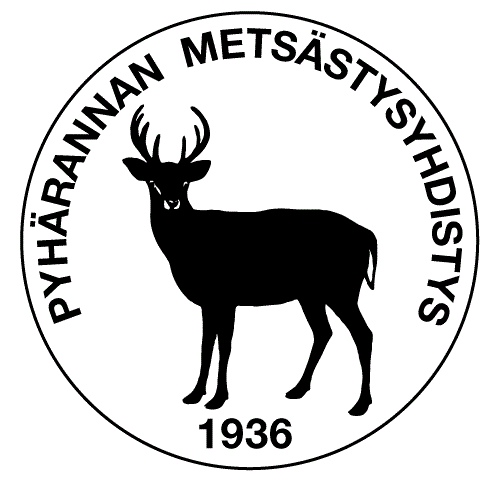 
JäsenanomusPyhärannan Metsästysyhdistys ry:lleKunnioittaen pyydän tulla otetuksi huomioon yhdistyksenne valitessa uusia jäseniä. Mikäli jäsenanomukseni hyväksytään, sitoudun noudattamaan yhdistyksen sääntöjä ja päätöksiä, hyviä metsästys- ja metsästäjätapoja sekä osallistumaan riistanhoitotyöhön ym. yhdistyksen toimintaan. Kerron jäsenhakemukseeni liittyen itsestäni seuraavat tiedot:Sukunimi			EtunimetArvo tai ammattiOsoite (johon posti osoitetaan)_____________________________		_________________________________Matkapuhelin (Puhelin)			SähköpostiosoiteKotipaikkakunta ____________________________Syntymäaika _______________________________Metsästyskortti            	Kyllä____     vuodesta _____________ 	Ei ____Ampumakoe voimassa 	Kyllä____     mihin asti _____________ Ei ____Metsästäjänumero, jos on ___________________________Haluatko Jahti-lehden ____ vai Jagd-tidningen ____ tai ei kumpaakaan ____, jos tulet valituksiSuoramarkkinointikielto ____ tai -suostumus ____Tietojenluovutuskielto ____ tai -suostumus ____Mitä metsästystä pääasiassa harjoitan: ________________________________________________________________________________________________________________________________________________________________________________________________________________________________________________Omistatko maata yhdistyksen alueella tai alueeseen välittömästi liittyen: Kyllä____ En____
Jos, niin missä ja kuinka paljon: ________________________________________________________________________________________________________________________________________________________________Aiempi toiminta metsästysseuroissa: Seura				Tehtävä		Aika ________________________________________________________________________________________________________________________________________________________________________________________________________________________________________________________________________________________________________________________________________________________________________________________________________________________________________________________________________________________________ei ole aiempaa toimintaa _____Muuta (esim. suositukset, koirakoetuomaripätevyys, metsästysammuntaharrastus ym.):________________________________________________________________________________________________________________________________________________________________________________________________________________________________________________________________________________________________________________________________________________________________________________________________________________________________________________________________________________________________________________________________________________________________________________________________________________________________________________________________________________________________________________________________________________________________________________________________________________________________________________________________________________________________________________________________________________________________________________________________________________________________________________________________________________________________________________________________________________________________Sallin yhdistyksen toimihenkilöjen säilyttää ja käsitellä jäsenrekisterissä antamiani henkilötietoja. Kyllä ____ En ____Yhdistys saa säilyttää hakemuksen tietoja myös tilanteessa, jolloin jäsenanomus saa kielteisen päätöksen. Yhdistyksen tietosuojaseloste on näkyvillä yhdistyksen kotisivuilla.Päiväys_________________/__________                Allekirjoitus___________________________Yhdistyksen hallituksen kanta tai päätös jäsenanomuksesta: ________________________________________________________________________________________________________________________________________________________________________________________________________________________________________________Metsästysyhdistyksen yleisen kokouksen ___/________ päätös asiasta:________________________________________________________________________________